Тема П/з 17 основные алгоритмические конструкции языка программированияВиды блоков алгоритма: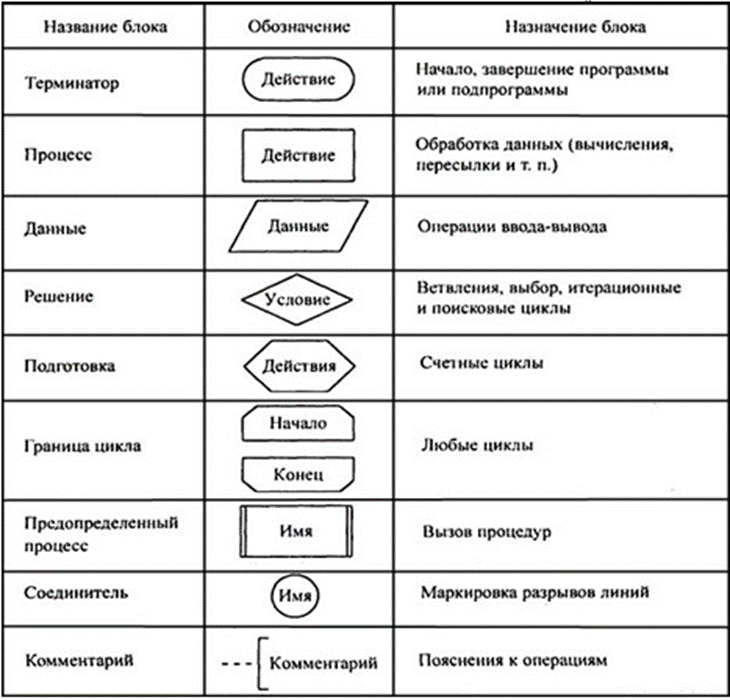 Задание выполнить создание алгоритма в программе MS Word. Используя блок-схемы из примера выше1 Алгоритм заваривания чая/кофе2 Алгоритм вашего утреннего сбора в колледж3 Алгоритм выходного дня4 Алгоритм сказки колобок5 Алгоритм закрывания долгов по обучению6 изготовление бумажного кораблика7 придумать свой